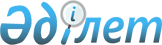 Об утверждении критериев оценки степени риска и проверочного листа за соблюдением законодательства Республики Казахстан о средствах массовой информацииСовместный приказ Министра информации и коммуникаций Республики Казахстан от 9 ноября 2018 года № 473 и Министра национальной экономики Республики Казахстан от 15 ноября 2018 года № 69. Зарегистрирован в Министерстве юстиции Республики Казахстан 26 ноября 2018 года № 17787.
      Примечание РЦПИ!Порядок введения в действие настоящего приказа см. п. 4.
      В соответствии с пунктами 5 и 6 статьи 141 и пунктом 1 статьи 143 Предпринимательского кодекса Республики Казахстан ПРИКАЗЫВАЕМ:
      Сноска. Преамбула - в редакции cовместного приказа Министра информации и общественного развития РК от 30.11.2022 № 529 и Министра национальной экономики РК от 01.12.2022 № 112 (вводится в действие с 01.01.2023).


      1. Утвердить:
      1) критерии оценки степени риска за соблюдением законодательства Республики Казахстан о средствах массовой информации (далее – Критерии), согласно приложению 1 к настоящему совместному приказу;
      2) проверочный лист за соблюдением законодательства Республики Казахстан о средствах массовой информации (далее – проверочный лист) в отношении периодических печатных изданий, согласно приложению 2 к настоящему совместному приказу;
      3) проверочный лист за соблюдением законодательства Республики Казахстан о средствах массовой информации в отношении информационных агентств, сетевых изданий, и интернет - ресурсов, согласно приложению 3 к настоящему совместному приказу.
      Сноска. Пункт 1 - в редакции cовместного приказа Министра информации и общественного развития РК от 30.11.2022 № 529 и Министра национальной экономики РК от 01.12.2022 № 112 (вводится в действие с 01.01.2023).


      2. Комитету информации Министерства информации и коммуникаций Республики Казахстан обеспечить:
      1) государственную регистрацию настоящего совместного приказа в Министерстве юстиции Республики Казахстан;
      2) в течение десяти календарных дней со дня государственной регистрации настоящего совместного приказа направление его копии в бумажном и электронном виде на казахском и русском языках в Республиканское государственное предприятие на праве хозяйственного ведения "Республиканский центр правовой информации" для официального опубликования и включения в Эталонный контрольный банк нормативных правовых актов Республики Казахстан;
      3) размещение настоящего совместного приказа на интернет-ресурсе Министерства информации и коммуникаций Республики Казахстан;
      4) в течение десяти рабочих дней после государственной регистрации настоящего совместного приказа представление в Юридический департамент Министерства информации и коммуникаций Республики Казахстан сведений об исполнении мероприятий, предусмотренных подпунктами 1), 2) и 3) настоящего пункта.
      3. Контроль за исполнением настоящего совместного приказа возложить на курирующего вице-министра информации и коммуникаций Республики Казахстан. 
      4. Настоящий совместный приказ вводится в действие по истечении десяти календарных дней после дня его первого официального опубликования, за исключением строки, порядковый номер 4, приложения 1 к Критериям, порядковый номер 4, приложения 4 к Критериям и строки, порядковый номер 4, проверочного листа в сфере государственного контроля за соблюдением законодательства Республики Казахстан о средствах массовой информации в отношении периодических печатных изданий, которые вводятся в действие с 11 января 2019 года.
      СОГЛАСОВАНКомитет по правовой статистике и специальным учетам Генеральной прокуратуры Республики Казахстан Критерии оценки степени риска за соблюдением законодательства Республики Казахстан о средствах массовой информации
      Сноска. Приложение 1 - в редакции cовместного приказа Министра информации и общественного развития РК от 17.05.2023 № 199-НҚ и и.о. Министра национальной экономики РК от 18.05.2023 № 74 (вводится в действие по истечении десяти календарных дней после дня его первого официального опубликования). Глава 1. Общие положения
      1. Настоящие Критерии оценки степени риска за соблюдением законодательства Республики Казахстан о средствах массовой информации (далее – Критерии) разработаны в соответствии с пунктами 5 и 6 статьи 141, пунктом 1 статьи 143 Предпринимательского кодекса Республики Казахстан (далее – Кодекс), утвержденным приказом исполняющего обязанности Министра национальной экономики Республики Казахстан от 31 июля 2018 года № 3 "Об утверждении формы проверочного листа" (зарегистрирован в Реестре государственной регистрации нормативных правовых актов под № 17371) и Правилами формирования регулирующими государственными органами системы оценки и управления рисками, утвержденных приказом исполняющего обязанности Министра национальной экономики Республики Казахстан от 22 июня 2022 года № 48 (зарегистрирован в Реестре государственной регистрации нормативных правовых актов под № 28577).
      2. В настоящих Критериях используются следующие понятия:
      1) субъекты (объекты) контроля в области средств массовой информации – периодические печатные издания, информационные агентства и сетевые издания, интернет-ресурсы;
      2) незначительное нарушение – нарушения требований, установленных нормативными правовыми актами в области средств массовой информации, несоблюдение которых не создают предпосылки для возникновения угрозы жизни и здоровью населения, но выполнение, которых является обязательным для субъектов (объектов) контроля при осуществлении своей деятельности, наличие одной подтвержденной жалобы либо обращения;
      3) значительное нарушение – нарушение требований, установленных нормативными правовыми актами в области средств массовой информации, создающие предпосылки для возникновения угрозы жизни и здоровья человека, законным интересам физических и юридических лиц, государства, а также наличие двух подтвержденных жалоб либо обращений в отношении субъекта (объекта) контроля;
      4) грубое нарушение – нарушение требований, установленных нормативными правовыми актами в области средств массовой информации, связанные с несоблюдением запрещающей нормы законодательства Республики Казахстан (запрещается, не допускается, не разрешается), а также нарушение требований, которые влечет за собой угрозу жизни и здоровью человека, законным интересам физических и юридических лиц, государства, наличие трех и более подтвержденных жалоб либо обращений в отношении субъекта (объекта) контроля;
      5) риск – вероятность причинения вреда в результате деятельности субъекта (объекта) контроля жизни или здоровью человека, законным интересам физических и юридических лиц, имущественным интересам государства с учетом степени тяжести его последствий;
      6) система оценки и управления рисками – процесс принятия управленческих решений, направленных на снижение вероятности наступления неблагоприятных факторов путем распределения субъектов (объектов) контроля по степеням риска для последующего осуществления профилактического контроля с посещением субъекта (объекта) контроля с целью минимально возможной степени ограничения свободы предпринимательства, обеспечивая при этом допустимый уровень риска в соответствующих сферах деятельности, а также направленных на изменение уровня риска для конкретного субъекта (объекта) контроля и (или) освобождения такого субъекта (объекта) контроля от профилактического контроля с посещением субъекта (объекта) контроля;
      7) объективные критерии оценки степени риска (далее – объективные критерии) – критерии оценки степени риска, используемые для отбора субъектов (объектов) контроля в зависимости от степени риска за соблюдением законодательства Республики Казахстан о средствах массовой информации;
      8) субъективные критерии оценки степени риска (далее – субъективные критерии) – критерии оценки степени риска, используемые для отбора субъектов (объектов) контроля в зависимости от результатов деятельности конкретного субъекта (объекта) контроля;
      9) проверочный лист – перечень требований, включающий в себя требования, предъявляемые к деятельности субъектов (объектов) контроля, несоблюдение которых влечет за собой угрозу жизни и здоровью человека, законным интересам физических и юридических лиц, государства.
      10) балл – количественная мера исчисления риска;
      11) нормализация данных – статистическая процедура, предусматривающая приведение значений, измеренных в различных шкалах, к условно общей шкале;
      12) критерии оценки степени риска – совокупность количественных и качественных показателей, связанных с непосредственной деятельностью субъекта контроля, особенностями отраслевого развития и факторами, влияющими на это развитие, позволяющих отнести субъекты (объекты) контроля к различным степеням риска;
      13) выборочная совокупность (выборка) – перечень оцениваемых субъектов (объектов), относимых к однородной группе субъектов (объектов) контроля в конкретной сфере государственного контроля, в соответствии с пунктом 2 статьи 143 Кодекса.
      3. Управление рисками при осуществлении профилактического контроля с посещением субъекта (объекта) контроля формируется посредством определения объективных и субъективных критериев, которые осуществляются поэтапно (Мультикритериальный анализ решений).
      На первом этапе по объективным критериям субъекты (объекты) контроля распределяются к одной из следующих степеней риска (далее – степени риска):
      1) высокий риск;
      2) средний риск;
      3) низкий риск.
      Для сфер деятельности субъектов (объектов) контроля, отнесенных к высокой и средней степени риска, проводится профилактический контроль с посещением субъекта (объекта) контроля, профилактический контроль без посещения субъекта (объекта) контроля и внеплановая проверка.
      Для сфер деятельности субъектов (объектов) контроля, отнесенных к низкой степени риска, проводится профилактический контроль без посещения субъекта (объекта) контроля и внеплановая проверка.
      На втором этапе по субъективным критериям относят субъекты (объекты) контроля к одной из следующих степеней риска:
      1) высокий риск;
      2) средний риск;
      3) низкий риск.
      По показателям степени риска по субъективным критериям субъект (объект) контроля относится:
      1) к высокой степени риска – при показателе степени риска от 71 до 100 включительно;
      2) к средней степени риска – при показателе степени риска от 31 до 70 включительно;
      3) к низкой степени риска – при показателе степени риска от 0 до 30 включительно.
      4. Критерии оценки степени риска для проведения профилактического контроля субъектов (объектов) контроля формируются посредством определения объективных и субъективных критериев. Глава 2. Объективные критерии
      5. Определение объективных критериев осуществляется посредством определения риска.
      6. Определение риска государственного контроля осуществляется с учетом одного из следующих критериев:
      1) уровня опасности (сложности) объекта;
      2) масштабов тяжести возможных негативных последствий в области средств массовой информации;
      3) возможности наступления неблагоприятного происшествия для жизни или здоровья человека, законных интересов физических и юридических лиц, государства.
      После проведения анализа всех возможных рисков субъекты (объекты) контроля распределяются по трем степеням риска (высокая, средняя и низкая).
      7. Определение риска за соблюдением законодательства Республики Казахстан о средствах массовой информации осуществляется в зависимости от вероятности причинения вреда в результате деятельности субъекта (объекта) контроля жизни или здоровью человека, законным интересам физических и юридических лиц, имущественным интересам государства деятельностью субъектов (объектов) контроля, связанную с не обеспечением конституционных гарантий прав на свободное получение информации и распространение ее любыми, не запрещенными законами, способами, свободы слова и творчества, информационной безопасности личности, общества и государства при использовании услуг средств массовой информации.
      По объективным критериям к высокой степени риска относятся собственники периодических печатных изданий, к средней степени риска относятся собственники информационных агентств, сетевых изданий, к низкой степени риска относятся собственники интернет - ресурсов. Глава 3. Субъективные критерии
      8. Определение субъективных критериев осуществляется с применением следующих этапов:
      1) формирование базы данных и сбор информации;
      2) анализ информации и оценка рисков.
      9. Формирование базы данных и сбор информации необходимы для выявления субъектов (объектов) контроля, нарушающих законодательство Республики Казахстан в области средств массовой информации.
      Для оценки степени рисков по субъективным критериям используется следующий источник информации:
      1) результаты предыдущих внеплановых проверок и профилактического контроля с посещением субъектов (объектов) контроля.
      10. На основании имеющихся источников информации, уполномоченный орган в области средств массовой информации формирует субъективные критерии, подлежащие оценке.
      Анализ и оценка субъективных критериев позволяет сконцентрировать профилактический контроль субъекта (объекта) контроля в отношении субъекта (объекта) контроля с наибольшим потенциальным риском.
      При этом при анализе и оценке не применяются данные субъективных критериев, ранее учтенные и использованные в отношении конкретного субъекта (объекта) контроля либо данные, по которым истек срок исковой давности в соответствии с законодательством Республики Казахстан.
      В отношении субъектов контроля, устранивших в полном объеме выданные нарушения по итогам проведенного предыдущего профилактического контроля с посещением, не допускается включение их при формировании списков на очередной период государственного контроля.
      11. В зависимости от возможного риска и значимости проблемы, единичности или системности нарушения, анализа принятых ранее решений по каждому источнику информации требования, предъявляемые к деятельности субъектов (объектов) контроля соответствуют степени нарушения – грубое, значительное и незначительное.
      При этом определение грубых, значительных и незначительных нарушений устанавливаются в критериях оценки степени риска уполномоченного органа в области средств массовой информации с учетом специфики сферы в области средств массовой информации.
      При формировании субъективных критериев степень нарушения (грубое, значительное, незначительное) присваивается в соответствии с установленными определениями грубых, значительных, незначительных нарушений.
      12. Исходя из приоритетности применяемых источников информации и значимости показателей субъективных критериев, в соответствии с порядком расчета показателя степени риска по субъективным критериям, определенным в главе 4 настоящих Критериев, рассчитывается показатель степени риска по субъективным критериям по шкале от 0 до 100 баллов.
      13. Система оценки и управления рисками ведется с использованием информационных систем, относящих субъекты (объекты) контроля к конкретным степеням риска и формирующих списки проведения контрольных мероприятий.
      При отсутствии информационной системы оценки и управления рисками минимально допустимый порог количества субъектов (объектов) контроля, в отношении которых осуществляются профилактический контроль с посещением субъекта (объекта) контроля, не должен превышать пяти процентов от общего количества таких субъектов контроля в определенной сфере государственного контроля.
      Степени нарушений требований к субъектам в области средств массовой информации в отношении деятельности собственников периодических печатных изданий, информационных агентств, сетевых изданий и интернет – ресурсов, приведены в приложениях 1 и 2 к настоящим Критериям.
      14. Субъекты (объекты) контроля переводятся с применением информационной системы с высокой степени риска в среднюю степень риска или со средней степени риска в низкую степень риска в области средств массовой информации в случаях:
      1) если в законах Республики Казахстан и критериях оценки степени риска регулирующих государственных органов определены случаи освобождения от профилактического контроля с посещением субъекта (объекта) контроля.
      15. В целях освобождения от профилактического контроля с посещением субъекта (объекта) контроля, регулирующими государственными органами, а также государственными органами учитываются смягчающие индикаторы.
      К смягчающим индикаторам относится:
      1) наличие аудио и (или) видео фиксации, с передачей данных в онлайн-режиме.
      При этом освобождение от профилактического контроля с посещением субъекта (объекта) контроля и (или) проведения проверки на соответствие требованиям регулирующими государственными органами, а также государственными органами осуществляется в части требований, данные по которым получены указанными в смягчающих индикаторах способами. Глава 4. Порядок расчета общего показателя степени риска по субъективным критериям
      16. Для отнесения субъекта контроля к степени риска применяется следующий порядок расчета показателя степени риска.
      Расчет показателя степени риска по субъективным критериям (R) осуществляется в автоматизированном режиме путем суммирования показателя степени риска по нарушениям по результатам предыдущих проверок и профилактического контроля с посещением субъектов (объектов) контроля (SP) и показателя степени риска по субъективным критериям (SC), с последующей нормализацией значений данных в диапазон от 0 до 100 баллов.
      Rпром = SP + SC, где
      Rпром – промежуточный показатель степени риска по субъективным критериям,
      SР – показатель степени риска по нарушениям,
      SC – показатель степени риска по субъективным критериям, определенным в соответствии с пунктом 12 настоящих Критериев.
      Расчет производится по каждому субъекту (объекту) контроля однородной группы субъектов (объектов) контроля каждой сферы государственного контроля. При этом перечень оцениваемых субъектов (объектов) контроля, относимых к однородной группе субъектов (объектов) контроля одной сферы государственного контроля, образует выборочную совокупность (выборку) для последующей нормализации данных.
      17. По данным, полученным по результатам предыдущих проверок и профилактического контроля с посещением субъектов (объектов) контроля, формируется показатель степени риска по нарушениям, оцениваемый в баллах от 0 до 100.
      При выявлении одного грубого нарушения по любому из источников информации, указанных в пункте 9 настоящих Критериев, субъекту контроля приравнивается показатель степени риска 100 баллов и в отношении него проводится профилактический контроль с посещением субъекта (объекта) контроля.
      При не выявлении грубых нарушений показатель степени риска по нарушениям рассчитывается суммарным показателем по нарушениям значительной и незначительной степени.
      При определении показателя значительных нарушений применяется коэффициент 0,7.
      Данный показатель рассчитывается по следующей формуле:
      SРз = (SР2 х 100/SР1) х 0,7, где:
      SРз – показатель значительных нарушений;
      SР1 – требуемое количество значительных нарушений;
      SР2 – количество выявленных значительных нарушений;
      При определении показателя незначительных нарушений применяется коэффициент 0,3.
      Данный показатель рассчитывается по следующей формуле:
      SРн = (SР2 х 100/SР1) х 0,3, где:
      SРн – показатель незначительных нарушений;
      SР1 – требуемое количество незначительных нарушений;
      SР2 – количество выявленных незначительных нарушений;
      Показатель степени риска по нарушениям (SР) рассчитывается по шкале от 0 до 100 баллов и определяется путем суммирования показателей значительных и незначительных нарушений по следующей формуле:
      SР = SРз + SРн, где:
      SР – показатель степени риска по нарушениям;
      SРз – показатель значительных нарушений;
      SРн – показатель незначительных нарушений.
      Полученное значение показателя степени риска по нарушениям включается в расчет показателя степени риска по субъективным критериям.
      18. Расчет показателя степени риска по субъективным критериям, определенным в соответствии с пунктом 12 настоящих Критериев, производится по шкале от 0 до 100 баллов и осуществляется по следующей формуле: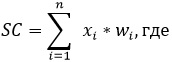 
      xi – показатель субъективного критерия,
      wi – удельный вес показателя субъективного критерия xi,
      n – количество показателей.
      Полученное значение показателя степени риска по субъективным критериям, определенным в соответствии с пунктом 12 настоящих Критериев, включается в расчет показателя степени риска по субъективным критериям.
      19. Рассчитанные по субъектам (объектам) значения по показателю R нормализуются в диапазон от 0 до 100 баллов. Нормализация данных осуществляется по каждой выборочной совокупности (выборке) с использованием следующей формулы: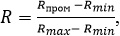 
      R – показатель степени риска (итоговый) по субъективным критериям отдельного субъекта (объекта) контроля,
      Rmax – максимально возможное значение по шкале степени риска по субъективным критериям по субъектам (объектам), входящим в одну выборочную совокупность (выборку) (верхняя граница шкалы),
      Rmin – минимально возможное значение по шкале степени риска по субъективным критериям по субъектам (объектам), входящим в одну выборочную совокупность (выборку) (нижняя граница шкалы),
      Rпром – промежуточный показатель степени риска по субъективным критериям, рассчитанный в соответствии с пунктом 16 настоящих Критериев. Глава 5. Заключительные положения
      20. Кратность проведения профилактического контроля с посещением субъекта (объекта) отнесенных к высокой и средней степеням риска, не может быть чаще двух раз в год.
      21. Профилактический контроль с посещением субъекта (объекта) контроля проводится на основании полугодовых списков профилактического контроля с посещением субъекта (объекта) контроля, формируемых в соответствии с пунктом 4 статьи 144-2 Кодекса.
      22. Списки профилактического контроля с посещением субъектов (объектов) контроля составляются с учетом приоритетности субъекта (объекта) контроля с наибольшим показателем степени риска по субъективным критериям. Степени нарушения требований к субъектам в области средствах массовой информации в отношении деятельности собственников периодических печатных изданий Степени нарушения требований к субъектам в области средствах массовой информации в отношении деятельности собственников информационных агентств, сетевых изданий и интернет – ресурсов Проверочный лист за соблюдением законодательства Республики Казахстан о средствах массовой информации в отношении периодических печатных изданий
      Сноска. Приложение 2 - в редакции cовместного приказа Министра информации и общественного развития РК от 30.11.2022 № 529 и Министра национальной экономики РК от 01.12.2022 № 112 (вводится в действие с 01.01.2023).
      Государственный орган, назначивший проверку / профилактический контроль с посещением субъекта (объекта) контроля________________________________________________________________________________________________________________________________________________________________       Акт о назначении проверки/профилактического контроля с посещением субъекта (объекта) контроля________________________________________________________________________________________________________________________________________________________________       №, датаНаименование субъекта (объекта) контроля _____________________________________________________________________________________________________________(Индивидуальный идентификационный номер), бизнес-идентификационный номер субъекта (объекта) контроля _______________________________________________________________       Адрес места нахождения ____________________________________________________________________________________________________________________________________
      Должностное (ые) лицо (а) __________________________________________________________________________________________________________________________________                               должность подпись________________________________________________________________________________                               отчество (при его наличии)       Руководитель субъекта (объекта) контроля _____________________________________________________________________________________________________________________                               должность подпись________________________________________________________________________________________________________________________________________________________________                   фамилия, имя, отчество (при его наличии) Проверочный лист за соблюдением законодательства Республики Казахстан о средствах массовой информации в отношении информационных агентств, сетевых изданий, и интернет – ресурсов
      Сноска. Приложение 3 - в редакции cовместного приказа Министра информации и общественного развития РК от 30.11.2022 № 529 и Министра национальной экономики РК от 01.12.2022 № 112 (вводится в действие с 01.01.2023).
      Государственный орган, назначивший проверку/профилактический контроль с посещением субъекта (объекта) контроля________________________________________________________________________________________________________________________________________________________________       Акт о назначении проверки/профилактического контроля с посещением субъекта (объекта) контроля________________________________________________________________________________________________________________________________________________________________                                           №, дата       Наименование субъекта (объекта) контроля ____________________________________________________________________________________________________________________       (Индивидуальный идентификационный номер), бизнес-идентификационный номер субъекта (объекта) контроля _______________________________________________________       Адрес места нахождения ____________________________________________________________________________________________________________________________________
      Должностное (ые) лицо (а) __________________________________________________________________________________________________________________________________                               должность подпись________________________________________________________________________________                               отчество (при его наличии)       Руководитель субъекта (объекта) контроля _____________________________________________________________________________________________________________________                               должность подпись________________________________________________________________________________________________________________________________________________________________                   фамилия, имя, отчество (при его наличии)
					© 2012. РГП на ПХВ «Институт законодательства и правовой информации Республики Казахстан» Министерства юстиции Республики Казахстан
				
      Министр информации и коммуникацийРеспублики Казахстан 

Д.Абаев

      Министр национальной экономикиРеспублики Казахстан 

Т.Сулейменов
Приложение 1
к совместному приказу
Министра информации и коммуникаций
Республики Казахстан
от 9 ноября 2018 года № 473
и Министра национальной экономики
Республики Казахстан
от 15 ноября 2018 года № 69Приложение 1
к Критериям оценки степени
риска за соблюдением
законодательства
Республики Казахстан
о средствах массовой информации
№ п/п
Требования
Степень нарушений
1.
Выпуск периодического печатного издания, распространение сообщений и материалов информационного агентства или сетевого издания без установленных выходных данных, а равно с неясными либо заведомо ложными выходными данными
незначительная
2.
Распространение рекламы в периодических печатных изданиях на языке, не закрепленном в свидетельстве о постановке на учет средства массовой информации
значительная
3.
Производство, изготовление, тиражирование и (или) распространение продукции средства массовой информации, сообщений и материалов информационного агентства и сетевого издания без переучета в случаях смены собственника либо его организационно-правовой формы, наименования, а также названия средства массовой информации, изменения языка издания либо вещания, территории распространения, основной тематической направленности, периодичности выпуска
значительная
4.
Распространение несовершеннолетним информационной продукции, содержащей информацию, запрещенную для детей, за исключением информационной продукции, распространяемой посредством сети Интернет
грубая
5.
Реклама этилового спирта и алкогольной продукции, продукции, имитирующей алкогольные напитки
грубая
6.
Реклама табака и табачных изделий, в том числе изделий с нагреваемым табаком, табака для кальяна, кальянной смеси, систем для нагрева табака, электронных систем потребления и жидкостей для них
грубая
7.
Реклама электронного казино и интернет-казино
грубая
8.
Размещение информации о вакансиях для приема на работу, содержащую требования дискриминационного характера в сфере труда
грубая
9.
Реклама о деятельности финансовой (инвестиционной) пирамиды
грубая
10.
Распространение в средствах массовой информации или сетях телекоммуникаций персональных и биометрических данных лица, включая информацию об его родителях и иных законных представителях, иной информации, позволяющей установить личность, о ребенке, пострадавшем в результате противоправных действий (бездействия) и о несовершеннолетних, подозреваемых и (или) обвиняемых в совершении административных и (или) уголовных правонарушений
грубая
11.
Распространение продукции средства массовой информации, сообщений и материалов информационного агентства и сетевого издания без постановки на учет либо после вынесения решения о приостановлении, прекращении их выпуска (выхода в эфир) или признании свидетельства о постановке на учет утратившим силу
грубая
12.
Размещение в средствах массовой информации писем читателей, включая информацию, размещаемую пользователями на интернет - ресурсе, содержащих сведения, запрещенные законами Республики Казахстан (пропаганда или агитация культа жестокости и насилия, социального, расового, национального, религиозного, сословного и родового превосходства, разглашение сведений, составляющих государственные секреты или иную охраняемую законом тайну, распространение информации, пропагандирующей суицид, раскрывающей технические приемы и тактику антитеррористических операций в период их проведения, пропаганда наркотических средств, психотропных веществ, их аналогов и прекурсоров, распространение теле-, радиопрограмм, теле-, радиоканалов, а также демонстрация киновидеопродукции порнографического и специального сексуально-эротического характера, использование средства массовой информации в целях нарушения условий проведения предвыборной агитации, осуществления иностранцами, лицами без гражданства, иностранными юридическими лицами и международными организациями деятельности, препятствующей и (или) способствующей выдвижению и избранию кандидатов, политических партий, выдвинувших партийный список, достижению определенного результата на выборах, проведения агитации в период ее запрещения, принуждения к участию или отказу от участия в забастовке, нарушения законодательства Республики Казахстан о порядке организации и проведения мирных собраний, митингов, шествий, пикетов и демонстраций, об авторском праве и смежных правах в Интернете)
грубая
13.
Распространение недобросовестной и недостоверной рекламы, за исключением антиконкурентных действий (бездействия) государственных, местных исполнительных органов, организаций, наделенных государством функциями регулирования деятельности субъектов рынка, недобросовестной конкуренции
значительная
14.
Распространение неэтичной и скрытой рекламы
значительная
15.
Использование рекламы для пропаганды или агитации насильственного изменения конституционного строя, нарушения целостности Республики Казахстан, подрыва безопасности государства, войны, социального, расового, национального, религиозного, сословного и родового превосходства, культа жестокости и насилия, порнографии, а также распространения сведений, составляющих государственные секреты Республики Казахстан и иные охраняемые законом тайны
значительная
16.
Распространение социальной рекламы с упоминанием о средствах индивидуализации, о физических и юридических лицах, за исключением упоминания о государственных органах, органах местного самоуправления, спонсорах, физических лицах, оказавшихся в трудной жизненной ситуации или нуждающихся в лечении, в целях оказания им благотворительной помощи, а также упоминания в социальной рекламе о социально ориентированных некоммерческих организациях в случаях, если содержание этой рекламы непосредственно связано с информацией о деятельности таких некоммерческих организаций, направленной на достижение благотворительных и иных общественно полезных целей
значительная
17.
Распространение периодических печатных изданий по подписке с указанием тематической направленности издания
незначительная
18.
Визуальное или звуковое использование образов несовершеннолетних в рекламе, за исключением социальной рекламы и рекламы товаров (работ, услуг) для несовершеннолетних, а также товаров (работ, услуг), которые не повлекут за собой вредного воздействия на физическое, психическое здоровье и нравственность несовершеннолетних
значительная
19.
Распространение рекламы товарного знака и (или) наименования вина, произведенного на территории Республики Казахстан в периодических печатных изданиях (за исключением детских и религиозных) на первой и последней полосах газет; на страницах и обложках журналов, альманахов, бюллетеней, приложений к ним; без сопровождения социальной рекламы по популяризации здорового образа жизни, объем рекламной площади (пространства) которой равен объему рекламной площади (пространства) рекламы товарного знака и (или) наименования вина, произведенного на территории Республики Казахстан
значительная
20.
Распространение в периодических печатных изданиях рекламы товарного знака и (или) наименования вина, произведенного на территории Республики Казахстан:
содержащей рекламу вина; 
связанной с трудовой деятельностью и управлением транспортным средством; 
с участием несовершеннолетних, в том числе выполненную с помощью мультипликации (анимации); 
адресованной несовершеннолетним; 
утверждающей, что вино имеет лечебные свойства, поощряющей его неумеренное употребление, осуждающей воздержание от употребления вина; утверждающей, что употребление вина способствует укреплению взаимоотношений
грубая
21.
Не предоставление электронно-цифровых форм обязательных бесплатных экземпляров периодических печатных изданий
незначительная
22.
Наличие у иностранных физических и юридических лиц, лиц без гражданства более 20 процентов акций (долей, паев) юридического лица - собственника средства массовой информации в Республике Казахстан или осуществляющего деятельность в этой сфере
грубаяПриложение 2
к Критериям оценки степени
риска за соблюдением
законодательства
Республики Казахстан
о средствах массовой информации
№ п/п
Требования
Степень нарушений
1.
Выпуск периодического печатного издания, распространение сообщений и материалов информационного агентства или сетевого издания без установленных выходных данных, а равно с неясными либо заведомо ложными выходными данными
незначительная
2.
Производство, изготовление, тиражирование и (или) распространение продукции средства массовой информации, сообщений и материалов информационного агентства и сетевого издания без переучета в случаях смены собственника либо его организационно-правовой формы, наименования, а также названия средства массовой информации, изменения языка издания либо вещания, территории распространения, основной тематической направленности, периодичности выпуска
значительная
3.
Реклама этилового спирта и алкогольной продукции, продукции, имитирующей алкогольные напитки
грубая
4.
Реклама табака и табачных изделий, в том числе изделий с нагреваемым табаком, табака для кальяна, кальянной смеси, систем для нагрева табака, электронных систем потребления и жидкостей для них
грубая
5.
Реклама электронного казино и интернет-казино
грубая
6.
Размещение информации о вакансиях для приема на работу, содержащую требования дискриминационного характера в сфере труда
грубая
7.
Реклама о деятельности финансовой (инвестиционной) пирамиды
грубая
8.
Распространение в средствах массовой информации или сетях телекоммуникаций персональных и биометрических данных лица, включая информацию об его родителях и иных законных представителях, иной информации, позволяющей установить личность, о ребенке, пострадавшем в результате противоправных действий (бездействия) и о несовершеннолетних, подозреваемых и (или) обвиняемых в совершении административных и (или) уголовных правонарушений
грубая
9.
Распространение продукции средства массовой информации, сообщений и материалов информационного агентства и сетевого издания без постановки на учет либо после вынесения решения о приостановлении, прекращении их выпуска (выхода в эфир) или признании свидетельства о постановке на учет утратившим силу
грубая
10.
Размещение в средствах массовой информации писем читателей, включая информацию, размещаемую пользователями на интернет - ресурсе, содержащих сведения, запрещенные законами Республики Казахстан (пропаганда или агитация культа жестокости и насилия, социального, расового, национального, религиозного, сословного и родового превосходства, разглашение сведений, составляющих государственные секреты или иную охраняемую законом тайну, распространение информации, пропагандирующей суицид, раскрывающей технические приемы и тактику антитеррористических операций в период их проведения, пропаганда наркотических средств, психотропных веществ, их аналогов и прекурсоров, распространение теле-, радиопрограмм, теле-, радиоканалов, а также демонстрация киновидеопродукции порнографического и специального сексуально-эротического характера, использование средства массовой информации в целях нарушения условий проведения предвыборной агитации, осуществления иностранцами, лицами без гражданства, иностранными юридическими лицами и международными организациями деятельности, препятствующей и (или) способствующей выдвижению и избранию кандидатов, политических партий, выдвинувших партийный список, достижению определенного результата на выборах, проведения агитации в период ее запрещения, принуждения к участию или отказу от участия в забастовке, нарушения законодательства Республики Казахстан о порядке организации и проведения мирных собраний, митингов, шествий, пикетов и демонстраций, об авторском праве и смежных правах в Интернете)
грубая
11.
Распространение недобросовестной и недостоверной рекламы, за исключением антиконкурентных действий (бездействия) государственных, местных исполнительных органов, организаций, наделенных государством функциями регулирования деятельности субъектов рынка, недобросовестной конкуренции
значительная
12.
Распространение неэтичной и скрытой рекламы
значительная
13.
Использование рекламы для пропаганды или агитации насильственного изменения конституционного строя, нарушения целостности Республики Казахстан, подрыва безопасности государства, войны, социального, расового, национального, религиозного, сословного и родового превосходства, культа жестокости и насилия, порнографии, а также распространения сведений, составляющих государственные секреты Республики Казахстан и иные охраняемые законом тайны
значительная
14.
Распространение социальной рекламы с упоминанием о средствах индивидуализации, о физических и юридических лицах, за исключением упоминания о государственных органах, органах местного самоуправления, спонсорах, физических лицах, оказавшихся в трудной жизненной ситуации или нуждающихся в лечении, в целях оказания им благотворительной помощи, а также упоминания в социальной рекламе о социально ориентированных некоммерческих организациях в случаях, если содержание этой рекламы непосредственно связано с информацией о деятельности таких некоммерческих организаций, направленной на достижение благотворительных и иных общественно полезных целей
значительная
15.
Визуальное или звуковое использование образов несовершеннолетних в рекламе, за исключением социальной рекламы и рекламы товаров (работ, услуг) для несовершеннолетних, а также товаров (работ, услуг), которые не повлекут за собой вредного воздействия на физическое, психическое здоровье и нравственность несовершеннолетних
значительная
16.
Наличие у иностранных физических и юридических лиц, лиц без гражданства более 20 процентов акций (долей, паев) юридического лица - собственника средства массовой информации в Республике Казахстан или осуществляющего деятельность в этой сфере
грубая
17.
Нахождение информационно-коммуникационной инфраструктуры собственника сетевого издания за пределами Республики Казахстан
грубаяПриложение 2
к совместному приказу Министра
информации и коммуникаций
Республики Казахстан
от 9 ноября 2018 года № 473 и
Министра национальной экономики
Республики Казахстан
от 15 ноября 2018 года № 69
№ п/п
Перечень требований
Соответствует требованиям
Не соответствует требованиям
1
2
5
6
1.
Выпуск периодического печатного издания, распространение сообщений и материалов информационного агентства или сетевого издания без установленных выходных данных, а равно с неясными либо заведомо ложными выходными данными
2.
Распространение рекламы в периодических печатных изданиях на языке, не закрепленном в свидетельстве о постановке на учет средства массовой информации
3.
Производство, изготовление, тиражирование и (или) распространение продукции средства массовой информации, сообщений и материалов информационного агентства и сетевого издания без переучета в случаях смены собственника либо его организационно-правовой формы, наименования, а также названия средства массовой информации, изменения языка издания либо вещания, территории распространения, основной тематической направленности, периодичности выпуска
4.
Распространение несовершеннолетним информационной продукции, содержащей информацию, запрещенную для детей, за исключением информационной продукции, распространяемой посредством сети Интернет
5.
Реклама этилового спирта и алкогольной продукции, продукции, имитирующей алкогольные напитки
6.
Реклама табака и табачных изделий, в том числе изделий с нагреваемым табаком, табака для кальяна, кальянной смеси, систем для нагрева табака, электронных систем потребления и жидкостей для них
7.
Реклама электронного казино и интернет-казино
8.
Размещение информации о вакансиях для приема на работу, содержащую требования дискриминационного характера в сфере труда
9.
Реклама о деятельности финансовой (инвестиционной) пирамиды
10.
Распространение в средствах массовой информации или сетях телекоммуникаций персональных и биометрических данных лица, включая информацию об его родителях и иных законных представителях, иной информации, позволяющей установить личность, о ребенке, пострадавшем в результате противоправных действий (бездействия) и о несовершеннолетних, подозреваемых и (или) обвиняемых в совершении административных и (или) уголовных правонарушений
11.
Распространение продукции средства массовой информации, сообщений и материалов информационного агентства и сетевого издания без постановки на учет либо после вынесения решения о приостановлении, прекращении их выпуска (выхода в эфир) или признании свидетельства о постановке на учет утратившим силу
12.
Размещение в средствах массовой информации писем читателей, включая информацию, размещаемую пользователями на интернет-ресурсе, содержащих сведения, запрещенные законами Республики Казахстан (пропаганда или агитация культа жестокости и насилия, социального, расового, национального, религиозного, сословного и родового превосходства, разглашение сведений, составляющих государственные секреты или иную охраняемую законом тайну, распространение информации, пропагандирующей суицид, раскрывающей технические приемы и тактику антитеррористических операций в период их проведения, пропаганда наркотических средств, психотропных веществ, их аналогов и прекурсоров, распространение теле-, радиопрограмм, теле-, радиоканалов, а также демонстрация киновидеопродукции порнографического и специального сексуально-эротического характера, использование средства массовой информации в целях нарушения условий проведения предвыборной агитации, осуществления иностранцами, лицами без гражданства, иностранными юридическими лицами и международными организациями деятельности, препятствующей и (или) способствующей выдвижению и избранию кандидатов, политических партий, выдвинувших партийный список, достижению определенного результата на выборах, проведения агитации в период ее запрещения, принуждения к участию или отказу от участия в забастовке, нарушения законодательства Республики Казахстан о порядке организации и проведения мирных собраний, митингов, шествий, пикетов и демонстраций, об авторском праве и смежных правах в Интернете)
13.
Распространение недобросовестной и недостоверной рекламы, за исключением антиконкурентных действий (бездействия) государственных, местных исполнительных органов, организаций, наделенных государством функциями регулирования деятельности субъектов рынка, недобросовестной конкуренции
14.
Распространение неэтичной и скрытой рекламы
15.
Использование рекламы для пропаганды или агитации насильственного изменения конституционного строя, нарушения целостности Республики Казахстан, подрыва безопасности государства, войны, социального, расового, национального, религиозного, сословного и родового превосходства, культа жестокости и насилия, порнографии, а также распространения сведений, составляющих государственные секреты Республики Казахстан и иные охраняемые законом тайны
16.
Распространение социальной рекламы с упоминанием о средствах индивидуализации, о физических и юридических лицах, за исключением упоминания о государственных органах, органах местного самоуправления, спонсорах, физических лицах, оказавшихся в трудной жизненной ситуации или нуждающихся в лечении, в целях оказания им благотворительной помощи, а также упоминания в социальной рекламе о социально ориентированных некоммерческих организациях в случаях, если содержание этой рекламы непосредственно связано с информацией о деятельности таких некоммерческих организаций, направленной на достижение благотворительных и иных общественно полезных целей
17.
Распространение периодических печатных изданий по подписке с указанием тематической направленности издания
18.
Визуальное или звуковое использование образов несовершеннолетних в рекламе, за исключением социальной рекламы и рекламы товаров (работ, услуг) для несовершеннолетних, а также товаров (работ, услуг), которые не повлекут за собой вредного воздействия на физическое, психическое здоровье и нравственность несовершеннолетних
19.
Распространение рекламы товарного знака и (или) наименования вина, произведенного на территории Республики Казахстан в периодических печатных изданиях (за исключением детских и религиозных) на первой и последней полосах газет; на страницах и обложках журналов, альманахов, бюллетеней, приложений к ним; без сопровождения социальной рекламы по популяризации здорового образа жизни, объем рекламной площади (пространства) которой равен объему рекламной площади (пространства) рекламы товарного знака и (или) наименования вина, произведенного на территории Республики Казахстан
20.
Распространение в периодических печатных изданиях рекламы товарного знака и (или) наименования вина, произведенного на территории Республики Казахстан:
содержащей рекламу вина; 
связанной с трудовой деятельностью и управлением транспортным средством; 
с участием несовершеннолетних, в том числе выполненную с помощью мультипликации (анимации); 
адресованной несовершеннолетним; 
утверждающей, что вино имеет лечебные свойства, поощряющей его неумеренное употребление, осуждающей воздержание от употребления вина; утверждающей, что употребление вина способствует укреплению взаимоотношений
21.
Не предоставление электронно-цифровых форм обязательных бесплатных экземпляров периодических печатных изданий
22.
Наличие у иностранных физических и юридических лиц, лиц без гражданства более 20 процентов акций (долей, паев) юридического лица - собственника средства массовой информации в Республике Казахстан или осуществляющего деятельность в этой сфереПриложение 3
к совместному приказу Министра
информации и коммуникаций
Республики Казахстан
от 9 ноября 2018 года № 473 и
Министра национальной экономики
Республики Казахстан
от 15 ноября 2018 года № 69
№ п/п
Перечень требований
Соответствует требованиям
Не соответствует требованиям
1
2
5
6
1.
Выпуск периодического печатного издания, распространение сообщений и материалов информационного агентства или сетевого издания без установленных выходных данных, а равно с неясными либо заведомо ложными выходными данными
2.
Производство, изготовление, тиражирование и (или) распространение продукции средства массовой информации, сообщений и материалов информационного агентства и сетевого издания без переучета в случаях смены собственника либо его организационно-правовой формы, наименования, а также названия средства массовой информации, изменения языка издания либо вещания, территории распространения, основной тематической направленности, периодичности выпуска
3.
Реклама этилового спирта и алкогольной продукции, продукции, имитирующей алкогольные напитки
4.
Реклама табака и табачных изделий, в том числе изделий с нагреваемым табаком, табака для кальяна, кальянной смеси, систем для нагрева табака, электронных систем потребления и жидкостей для них
5.
Реклама электронного казино и интернет-казино
6.
Размещение информации о вакансиях для приема на работу, содержащую требования дискриминационного характера в сфере труда
7.
Реклама о деятельности финансовой (инвестиционной) пирамиды
8.
Распространение в средствах массовой информации или сетях телекоммуникаций персональных и биометрических данных лица, включая информацию об его родителях и иных законных представителях, иной информации, позволяющей установить личность, о ребенке, пострадавшем в результате противоправных действий (бездействия) и о несовершеннолетних, подозреваемых и (или) обвиняемых в совершении административных и (или) уголовных правонарушений
9.
Распространение продукции средства массовой информации, сообщений и материалов информационного агентства и сетевого издания без постановки на учет либо после вынесения решения о приостановлении, прекращении их выпуска (выхода в эфир) или признании свидетельства о постановке на учет утратившим силу
10.
Размещение в средствах массовой информации писем читателей, включая информацию, размещаемую пользователями на интернет-ресурсе, содержащих сведения, запрещенные законами Республики Казахстан (пропаганда или агитация культа жестокости и насилия, социального, расового, национального, религиозного, сословного и родового превосходства, разглашение сведений, составляющих государственные секреты или иную охраняемую законом тайну, распространение информации, пропагандирующей суицид, раскрывающей технические приемы и тактику антитеррористических операций в период их проведения, пропаганда наркотических средств, психотропных веществ, их аналогов и прекурсоров, распространение теле-, радиопрограмм, теле-, радиоканалов, а также демонстрация киновидеопродукции порнографического и специального сексуально-эротического характера, использование средства массовой информации в целях нарушения условий проведения предвыборной агитации, осуществления иностранцами, лицами без гражданства, иностранными юридическими лицами и международными организациями деятельности, препятствующей и (или) способствующей выдвижению и избранию кандидатов, политических партий, выдвинувших партийный список, достижению определенного результата на выборах, проведения агитации в период ее запрещения, принуждения к участию или отказу от участия в забастовке, нарушения законодательства Республики Казахстан о порядке организации и проведения мирных собраний, митингов, шествий, пикетов и демонстраций, об авторском праве и смежных правах в Интернете)
11.
Распространение недобросовестной и недостоверной рекламы, за исключением антиконкурентных действий (бездействия) государственных, местных исполнительных органов, организаций, наделенных государством функциями регулирования деятельности субъектов рынка, недобросовестной конкуренции
12.
Распространение неэтичной и скрытой рекламы
13.
Использование рекламы для пропаганды или агитации насильственного изменения конституционного строя, нарушения целостности Республики Казахстан, подрыва безопасности государства, войны, социального, расового, национального, религиозного, сословного и родового превосходства, культа жестокости и насилия, порнографии, а также распространения сведений, составляющих государственные секреты Республики Казахстан и иные охраняемые законом тайны
14.
Распространение социальной рекламы с упоминанием о средствах индивидуализации, о физических и юридических лицах, за исключением упоминания о государственных органах, органах местного самоуправления, спонсорах, физических лицах, оказавшихся в трудной жизненной ситуации или нуждающихся в лечении, в целях оказания им благотворительной помощи, а также упоминания в социальной рекламе о социально ориентированных некоммерческих организациях в случаях, если содержание этой рекламы непосредственно связано с информацией о деятельности таких некоммерческих организаций, направленной на достижение благотворительных и иных общественно полезных целей
15.
Визуальное или звуковое использование образов несовершеннолетних в рекламе, за исключением социальной рекламы и рекламы товаров (работ, услуг) для несовершеннолетних, а также товаров (работ, услуг), которые не повлекут за собой вредного воздействия на физическое, психическое здоровье и нравственность несовершеннолетних
16.
Наличие у иностранных физических и юридических лиц, лиц без гражданства более 20 процентов акций (долей, паев) юридического лица - собственника средства массовой информации в Республике Казахстан или осуществляющего деятельность в этой сфере
17.
Нахождение информационно-коммуникационной инфраструктуры собственника сетевого издания за пределами Республики Казахстан